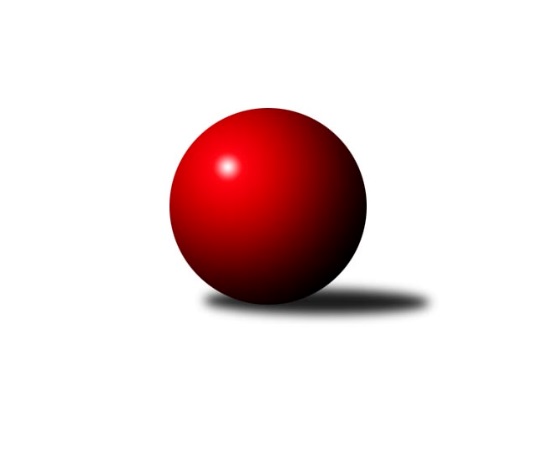 Č.7Ročník 2013/2014	26.10.2013Nejlepšího výkonu v tomto kole: 2584 dosáhlo družstvo: KK Jiskra Rýmařov ˝B˝Krajský přebor OL 2013/2014Výsledky 7. kolaSouhrnný přehled výsledků:KK PEPINO Bruntál	- TJ Kovohutě Břidličná ˝A˝	2:14	2214:2337		25.10.SKK Jeseník ˝B˝	- TJ Kovohutě Břidličná ˝B˝	14:2	2521:2426		25.10.TJ Sokol Mohelnice	- TJ Horní Benešov ˝C˝	12:4	2582:2493		26.10.TJ  Krnov ˝B˝	- KK Zábřeh  ˝C˝	11:5	2331:2271		26.10.KKŽ Šternberk ˝A˝	- KK Šumperk ˝B˝	12:4	2459:2415		26.10.KK Jiskra Rýmařov ˝B˝	- Spartak Přerov ˝C˝	12:4	2584:2499		26.10.Tabulka družstev:	1.	TJ Kovohutě Břidličná ˝A˝	6	6	0	0	74 : 22 	 	 2427	12	2.	TJ Horní Benešov ˝C˝	7	5	0	2	74 : 38 	 	 2521	10	3.	Spartak Přerov ˝C˝	7	5	0	2	68 : 44 	 	 2464	10	4.	KK Jiskra Rýmařov ˝B˝	6	4	1	1	59 : 37 	 	 2499	9	5.	KK Šumperk ˝B˝	7	4	0	3	70 : 42 	 	 2457	8	6.	SKK Jeseník ˝B˝	7	4	0	3	58 : 54 	 	 2369	8	7.	TJ Sokol Mohelnice	5	2	2	1	44 : 36 	 	 2493	6	8.	TJ Kovohutě Břidličná ˝B˝	7	2	1	4	48 : 64 	 	 2449	5	9.	TJ  Krnov ˝B˝	5	2	0	3	33 : 47 	 	 2358	4	10.	KK PEPINO Bruntál	6	1	1	4	32 : 64 	 	 2385	3	11.	KK Zábřeh  ˝C˝	7	1	1	5	37 : 75 	 	 2333	3	12.	KKŽ Šternberk ˝A˝	6	1	0	5	32 : 64 	 	 2342	2	13.	TJ Tatran Litovel	6	1	0	5	27 : 69 	 	 2414	2Podrobné výsledky kola:	 KK PEPINO Bruntál	2214	2:14	2337	TJ Kovohutě Břidličná ˝A˝	Pavel Dvořák	 	 195 	 176 		371 	 0:2 	 398 	 	205 	 193		Čestmír Řepka	František Ocelák	 	 202 	 186 		388 	 0:2 	 405 	 	212 	 193		Jiří Večeřa	Richard Janalík	 	 171 	 181 		352 	 0:2 	 388 	 	202 	 186		Jan Doseděl	Zdeněk Hudec	 	 153 	 164 		317 	 0:2 	 362 	 	169 	 193		Leoš Řepka	Lukáš Janalík	 	 203 	 208 		411 	 2:0 	 372 	 	155 	 217		Ivo Mrhal st.	Tomáš Janalík	 	 208 	 167 		375 	 0:2 	 412 	 	208 	 204		Jiří Procházkarozhodčí: Nejlepší výkon utkání: 412 - Jiří Procházka	 SKK Jeseník ˝B˝	2521	14:2	2426	TJ Kovohutě Břidličná ˝B˝	Jana Fousková	 	 198 	 225 		423 	 2:0 	 402 	 	199 	 203		Miloslav Krchov	Eva Křapková	 	 202 	 212 		414 	 2:0 	 396 	 	197 	 199		Vladimír Štrbík	Alena Vrbová	 	 200 	 204 		404 	 2:0 	 400 	 	189 	 211		Zdeněk Chmela ml.	Karel Kučera	 	 220 	 218 		438 	 2:0 	 389 	 	199 	 190		Petr Otáhal	Miroslav Setinský	 	 200 	 218 		418 	 2:0 	 394 	 	189 	 205		Zdeněk Chmela st.	Jaromíra Smejkalová	 	 218 	 206 		424 	 0:2 	 445 	 	216 	 229		Zdeněk Fiury ml.rozhodčí: Nejlepší výkon utkání: 445 - Zdeněk Fiury ml.	 TJ Sokol Mohelnice	2582	12:4	2493	TJ Horní Benešov ˝C˝	Dagmar Jílková	 	 233 	 235 		468 	 2:0 	 409 	 	199 	 210		Jaromír Hendrych st.	Zdeněk Sobota	 	 191 	 209 		400 	 0:2 	 488 	 	260 	 228		Petr Kozák	Tomáš Potácel	 	 202 	 223 		425 	 2:0 	 399 	 	199 	 200		Michal Rašťák	Jaroslav Jílek	 	 246 	 212 		458 	 2:0 	 387 	 	200 	 187		Michal Vavrák	Zdeněk Šebesta	 	 196 	 205 		401 	 2:0 	 375 	 	185 	 190		David Láčík	Ludovít Kumi	 	 202 	 228 		430 	 0:2 	 435 	 	217 	 218		Jaromír Hendrych ml.rozhodčí: Nejlepší výkon utkání: 488 - Petr Kozák	 TJ  Krnov ˝B˝	2331	11:5	2271	KK Zábřeh  ˝C˝	Vladimír Vavrečka	 	 199 	 202 		401 	 2:0 	 377 	 	176 	 201		Jiří Karafiát	František Vícha	 	 185 	 208 		393 	 1:1 	 393 	 	198 	 195		Jan Körner	Miluše Rychová	 	 206 	 199 		405 	 2:0 	 358 	 	174 	 184		František Langer	Vítězslav Kadlec	 	 172 	 189 		361 	 0:2 	 404 	 	208 	 196		Václav Čamek	Jaromír Čech	 	 183 	 172 		355 	 0:2 	 395 	 	178 	 217		Miroslav Bodanský	Jiří Jedlička	 	 202 	 214 		416 	 2:0 	 344 	 	153 	 191		Jiří Srovnalrozhodčí: Nejlepší výkon utkání: 416 - Jiří Jedlička	 KKŽ Šternberk ˝A˝	2459	12:4	2415	KK Šumperk ˝B˝	Petr Pick	 	 206 	 209 		415 	 2:0 	 400 	 	184 	 216		Michal Strachota	Václav Gřešek	 	 192 	 214 		406 	 0:2 	 425 	 	214 	 211		Petr Šrot	Pavel Ďuriš ml.	 	 209 	 227 		436 	 2:0 	 380 	 	195 	 185		Miroslav Mrkos	Zdeněk Vojáček	 	 204 	 195 		399 	 2:0 	 378 	 	207 	 171		Milan Vymazal	Emil Pick	 	 223 	 199 		422 	 2:0 	 421 	 	212 	 209		Petr Matějka	Václav Šubert	 	 207 	 174 		381 	 0:2 	 411 	 	198 	 213		Gustav Vojtekrozhodčí: Nejlepší výkon utkání: 436 - Pavel Ďuriš ml.	 KK Jiskra Rýmařov ˝B˝	2584	12:4	2499	Spartak Přerov ˝C˝	Michal Ihnát	 	 185 	 175 		360 	 0:2 	 410 	 	210 	 200		Jaroslav Krejčí	Petr Chlachula	 	 215 	 238 		453 	 2:0 	 433 	 	235 	 198		Jan Lenhart	Marek Hampl	 	 211 	 231 		442 	 2:0 	 375 	 	191 	 184		Rostislav Petřík	Jiří Polášek	 	 212 	 242 		454 	 2:0 	 426 	 	215 	 211		Stanislav Beňa st.	Martin Mikeska	 	 229 	 199 		428 	 0:2 	 429 	 	220 	 209		Jaroslav Pěcha	Josef Mikeska	 	 228 	 219 		447 	 2:0 	 426 	 	204 	 222		Jiří Kohoutekrozhodčí: Nejlepší výkon utkání: 454 - Jiří PolášekPořadí jednotlivců:	jméno hráče	družstvo	celkem	plné	dorážka	chyby	poměr kuž.	Maximum	1.	Jaromír Hendrych ml. 	TJ Horní Benešov ˝C˝	448.31	307.0	141.3	4.9	4/4	(487)	2.	Martin Mikeska 	KK Jiskra Rýmařov ˝B˝	443.07	302.8	140.3	4.3	5/5	(472)	3.	Tomáš Potácel 	TJ Sokol Mohelnice	441.13	298.5	142.6	5.3	4/5	(457)	4.	Zdeněk Fiury  ml.	TJ Kovohutě Břidličná ˝B˝	432.06	294.2	137.9	3.4	4/4	(445)	5.	Lukáš Janalík 	KK PEPINO Bruntál	429.47	297.0	132.5	5.9	5/5	(444)	6.	Ludvík Vymazal 	TJ Tatran Litovel	427.00	290.2	136.8	5.0	5/5	(456)	7.	David Láčík 	TJ Horní Benešov ˝C˝	425.50	289.8	135.7	6.2	4/4	(482)	8.	Josef Mikeska 	KK Jiskra Rýmařov ˝B˝	423.60	286.2	137.4	5.3	5/5	(447)	9.	Jaroslav Krejčí 	Spartak Přerov ˝C˝	422.67	289.2	133.4	4.6	3/4	(455)	10.	Gustav Vojtek 	KK Šumperk ˝B˝	421.56	287.2	134.4	5.1	4/4	(465)	11.	Libor Čermák 	-- volný los --	421.17	285.2	136.0	5.2	3/4	(434)	12.	Luděk Zeman 	TJ Horní Benešov ˝C˝	420.67	288.2	132.5	7.2	3/4	(448)	13.	Stanislav Brosinger 	TJ Tatran Litovel	420.00	290.6	129.4	6.5	5/5	(462)	14.	Zdeněk Chmela  ml.	TJ Kovohutě Břidličná ˝B˝	419.75	293.7	126.1	5.1	4/4	(447)	15.	Jiří Kropáč 	-- volný los --	419.25	289.1	130.2	7.7	3/4	(462)	16.	Jan Lenhart 	Spartak Přerov ˝C˝	419.00	288.0	131.0	7.0	3/4	(433)	17.	Jiří Večeřa 	TJ Kovohutě Břidličná ˝A˝	417.75	284.2	133.6	4.2	4/4	(450)	18.	Petr Chlachula 	KK Jiskra Rýmařov ˝B˝	417.67	284.5	133.1	6.2	5/5	(464)	19.	Petr Matějka 	KK Šumperk ˝B˝	417.50	285.0	132.5	3.9	4/4	(460)	20.	Leopold Jašek 	-- volný los --	417.06	280.4	136.7	4.6	4/4	(452)	21.	Jaromír Hendrych st. 	TJ Horní Benešov ˝C˝	415.56	286.4	129.2	5.5	4/4	(440)	22.	Zdeněk Šebesta 	TJ Sokol Mohelnice	415.50	288.1	127.4	5.4	5/5	(454)	23.	Jaroslav Pěcha 	Spartak Přerov ˝C˝	415.00	300.0	115.0	8.3	3/4	(429)	24.	Jiří Polášek 	KK Jiskra Rýmařov ˝B˝	414.40	282.6	131.8	7.3	5/5	(454)	25.	Marek Hampl 	KK Jiskra Rýmařov ˝B˝	414.20	287.3	126.9	6.7	5/5	(453)	26.	Rostislav Krejčí 	TJ Sokol Mohelnice	413.80	287.8	126.0	5.4	5/5	(436)	27.	Tomáš Janalík 	KK PEPINO Bruntál	413.53	289.5	124.0	5.5	5/5	(434)	28.	Jiří Kohoutek 	Spartak Přerov ˝C˝	412.88	289.1	123.8	8.0	4/4	(460)	29.	Ludovít Kumi 	TJ Sokol Mohelnice	412.38	286.8	125.6	5.4	4/5	(430)	30.	Jiří Procházka 	TJ Kovohutě Břidličná ˝A˝	412.38	295.3	117.1	7.0	4/4	(423)	31.	Dušan Říha 	-- volný los --	412.33	285.8	126.5	4.9	4/4	(438)	32.	Ivo Mrhal  st.	TJ Kovohutě Břidličná ˝A˝	412.13	283.1	129.0	6.1	4/4	(443)	33.	Karel Kučera 	SKK Jeseník ˝B˝	411.42	289.1	122.3	6.3	4/4	(439)	34.	Dagmar Jílková 	TJ Sokol Mohelnice	411.38	288.8	122.6	7.0	4/5	(468)	35.	Jan Doseděl 	TJ Kovohutě Břidličná ˝A˝	410.56	288.8	121.8	6.6	4/4	(442)	36.	Rostislav Petřík 	Spartak Přerov ˝C˝	409.92	277.2	132.8	4.2	4/4	(455)	37.	Petr Pick 	KKŽ Šternberk ˝A˝	409.27	293.1	116.1	7.3	5/5	(433)	38.	Jaromíra Smejkalová 	SKK Jeseník ˝B˝	409.25	279.3	130.0	5.3	4/4	(443)	39.	Jaroslav Jílek 	TJ Sokol Mohelnice	409.00	282.6	126.4	7.0	5/5	(458)	40.	Jiří Karafiát 	KK Zábřeh  ˝C˝	407.11	274.6	132.6	7.6	3/4	(466)	41.	Miloslav Krchov 	TJ Kovohutě Břidličná ˝B˝	405.50	282.6	122.9	5.6	4/4	(430)	42.	Michal Strachota 	KK Šumperk ˝B˝	405.50	286.3	119.3	8.8	4/4	(431)	43.	Milan Vymazal 	KK Šumperk ˝B˝	405.44	288.8	116.6	9.3	4/4	(458)	44.	Radek Malíšek 	-- volný los --	405.25	277.2	128.1	5.0	4/4	(449)	45.	Jiří Jedlička 	TJ  Krnov ˝B˝	404.25	294.3	109.9	13.3	4/4	(438)	46.	Miluše Rychová 	TJ  Krnov ˝B˝	404.00	286.0	118.0	8.0	3/4	(447)	47.	Jaroslav Vidim 	TJ Tatran Litovel	403.93	287.6	116.3	7.6	5/5	(428)	48.	Michal Vavrák 	TJ Horní Benešov ˝C˝	403.88	287.3	116.6	11.3	4/4	(460)	49.	Vítězslav Kadlec 	TJ  Krnov ˝B˝	403.42	281.4	122.0	8.3	4/4	(489)	50.	Miroslav Mrkos 	KK Šumperk ˝B˝	403.08	276.9	126.2	9.4	4/4	(469)	51.	Leoš Řepka 	TJ Kovohutě Břidličná ˝A˝	402.94	272.0	130.9	5.6	4/4	(434)	52.	Zdeněk Chmela  st.	TJ Kovohutě Břidličná ˝B˝	402.08	276.6	125.5	6.6	4/4	(440)	53.	Jan Körner 	KK Zábřeh  ˝C˝	401.63	277.4	124.3	6.9	4/4	(435)	54.	Jan Tögel 	-- volný los --	401.25	281.4	119.8	6.6	4/4	(448)	55.	Vladimír Vavrečka 	TJ  Krnov ˝B˝	400.33	284.4	115.9	6.7	4/4	(408)	56.	František Vícha 	TJ  Krnov ˝B˝	400.00	283.8	116.3	8.5	4/4	(434)	57.	Martin Zavacký 	SKK Jeseník ˝B˝	398.83	283.3	115.5	9.5	3/4	(409)	58.	Michal Rašťák 	TJ Horní Benešov ˝C˝	394.63	284.6	110.0	8.5	4/4	(424)	59.	Zdeněk Vojáček 	KKŽ Šternberk ˝A˝	392.90	276.1	116.8	8.7	5/5	(413)	60.	Pavel Ďuriš st. 	KKŽ Šternberk ˝A˝	392.50	275.4	117.1	8.0	4/5	(403)	61.	František Ocelák 	KK PEPINO Bruntál	392.47	278.7	113.8	9.2	5/5	(413)	62.	Eva Křapková 	SKK Jeseník ˝B˝	390.69	268.2	122.5	8.3	4/4	(423)	63.	Václav Čamek 	KK Zábřeh  ˝C˝	387.81	273.9	113.9	8.9	4/4	(404)	64.	Václav Gřešek 	KKŽ Šternberk ˝A˝	387.20	273.5	113.7	10.4	5/5	(430)	65.	Miroslav Bodanský 	KK Zábřeh  ˝C˝	385.08	273.5	111.6	11.0	4/4	(448)	66.	František Langer 	KK Zábřeh  ˝C˝	383.50	267.7	115.8	9.6	4/4	(424)	67.	Richard Janalík 	KK PEPINO Bruntál	382.83	266.8	116.1	8.3	4/5	(396)	68.	Petr Otáhal 	TJ Kovohutě Břidličná ˝B˝	382.44	277.8	104.7	8.9	3/4	(389)	69.	Jiří Srovnal 	KK Zábřeh  ˝C˝	380.25	272.7	107.6	12.3	4/4	(422)	70.	Zdeněk Hudec 	KK PEPINO Bruntál	378.88	266.6	112.3	11.5	4/5	(409)	71.	Jana Fousková 	SKK Jeseník ˝B˝	377.38	270.3	107.1	9.8	4/4	(454)	72.	Miroslav Sigmund 	TJ Tatran Litovel	377.00	276.6	100.4	10.9	4/5	(400)	73.	Pavel Dvořák 	KK PEPINO Bruntál	375.87	271.1	104.7	10.7	5/5	(384)	74.	Pavel Smejkal 	KKŽ Šternberk ˝A˝	373.90	272.3	101.6	10.4	5/5	(411)	75.	František Všetička 	-- volný los --	363.67	265.3	98.3	10.3	3/4	(380)	76.	Alena Vrbová 	SKK Jeseník ˝B˝	359.33	267.0	92.3	14.2	3/4	(404)		Petr Kozák 	TJ Horní Benešov ˝C˝	488.00	312.0	176.0	4.0	1/4	(488)		Marek Zapletal 	KK Šumperk ˝B˝	463.00	302.0	161.0	4.0	1/4	(463)		Rostislav Cundrla 	SKK Jeseník ˝B˝	459.00	303.0	156.0	3.0	2/4	(475)		Petr Dankovič ml. 	TJ Horní Benešov ˝C˝	440.00	296.0	144.0	4.0	1/4	(440)		Jaromír Janošec 	TJ Tatran Litovel	437.67	283.0	154.7	4.3	3/5	(461)		Pavel Ďuriš ml. 	KKŽ Šternberk ˝A˝	436.00	311.0	125.0	8.0	1/5	(436)		Josef Suchan 	KK Šumperk ˝B˝	432.50	288.5	144.0	4.0	1/4	(452)		Petr Šrot 	KK Šumperk ˝B˝	425.00	301.0	124.0	9.0	1/4	(425)		Michal Symerský 	Spartak Přerov ˝C˝	421.67	292.2	129.5	6.0	2/4	(440)		Stanislav Beňa  st.	Spartak Přerov ˝C˝	421.25	300.5	120.8	7.0	2/4	(426)		Zdeněk Fiury  st.	TJ Kovohutě Břidličná ˝B˝	418.67	277.5	141.2	5.3	2/4	(425)		Josef Šrámek 	-- volný los --	417.00	289.3	127.7	5.7	1/4	(426)		Libor Daňa 	Spartak Přerov ˝C˝	413.50	283.5	130.0	6.5	2/4	(434)		Václav Pumprla 	Spartak Přerov ˝C˝	411.67	280.7	131.0	3.2	2/4	(450)		Josef Veselý 	TJ Kovohutě Břidličná ˝B˝	408.67	296.5	112.2	8.8	2/4	(411)		Emil Pick 	KKŽ Šternberk ˝A˝	408.11	281.0	127.1	6.8	3/5	(437)		Jiří Vrobel 	TJ Tatran Litovel	407.00	295.0	112.0	9.0	1/5	(407)		Přemysl Janalík 	KK PEPINO Bruntál	406.50	284.0	122.5	9.5	2/5	(440)		Jindřich Gavenda 	KKŽ Šternberk ˝A˝	404.33	274.7	129.7	6.3	3/5	(413)		Michal Ihnát 	KK Jiskra Rýmařov ˝B˝	403.00	291.7	111.3	11.3	1/5	(428)		Rudolf Starchoň 	KK Jiskra Rýmařov ˝B˝	402.33	291.0	111.3	8.3	3/5	(418)		Zdeněk Sobota 	TJ Sokol Mohelnice	400.50	286.7	113.8	7.7	3/5	(409)		Tomáš Fiury 	TJ Kovohutě Břidličná ˝A˝	400.00	278.8	121.2	4.7	2/4	(406)		Tomáš Havlíček 	Spartak Přerov ˝C˝	399.75	278.8	121.0	7.3	2/4	(425)		Čestmír Řepka 	TJ Kovohutě Břidličná ˝A˝	398.00	274.0	124.0	4.0	1/4	(398)		Jiří Kráčmar 	TJ Tatran Litovel	398.00	274.3	123.8	5.5	2/5	(405)		Miroslav Setinský 	SKK Jeseník ˝B˝	397.50	291.5	106.0	10.5	2/4	(423)		Jan Kolář 	KK Zábřeh  ˝C˝	387.50	264.3	123.3	6.0	2/4	(395)		Vladimír Štrbík 	TJ Kovohutě Břidličná ˝B˝	387.50	273.0	114.5	11.3	2/4	(410)		Jaroslav Zelinka 	TJ Kovohutě Břidličná ˝A˝	384.00	278.0	106.0	11.0	1/4	(384)		Václav Šubert 	KKŽ Šternberk ˝A˝	381.00	262.0	119.0	7.0	1/5	(381)		Anna Dosedělová 	TJ Kovohutě Břidličná ˝A˝	381.00	278.0	103.0	12.0	1/4	(381)		Josef Novotný 	KK PEPINO Bruntál	379.00	266.0	113.0	7.0	1/5	(379)		Pavel Pěruška 	TJ Tatran Litovel	377.00	281.0	96.0	16.0	1/5	(377)		Anna Drlíková 	TJ Sokol Mohelnice	376.00	271.0	105.0	12.0	1/5	(376)		Miroslav Adámek 	KK Šumperk ˝B˝	369.50	267.0	102.5	16.5	2/4	(392)		Ota Pidima 	TJ Kovohutě Břidličná ˝A˝	364.00	250.0	114.0	5.0	1/4	(364)		Jaroslav Ďulík 	TJ Tatran Litovel	361.83	267.5	94.3	12.2	3/5	(389)		Martin Hampl 	TJ Tatran Litovel	360.00	249.5	110.5	12.0	2/5	(376)		Jitka Kovalová 	TJ  Krnov ˝B˝	358.00	247.0	111.0	12.5	2/4	(362)		Jaromír Čech 	TJ  Krnov ˝B˝	352.50	272.0	80.5	16.5	1/4	(355)		Pavel Jalůvka 	TJ  Krnov ˝B˝	339.00	237.0	102.0	16.0	1/4	(339)Sportovně technické informace:Starty náhradníků:registrační číslo	jméno a příjmení 	datum startu 	družstvo	číslo startu
Hráči dopsaní na soupisku:registrační číslo	jméno a příjmení 	datum startu 	družstvo	Program dalšího kola:8. kolo1.11.2013	pá	16:30	TJ Kovohutě Břidličná ˝B˝ - KK Jiskra Rýmařov ˝B˝	1.11.2013	pá	16:30	KK PEPINO Bruntál - SKK Jeseník ˝B˝	2.11.2013	so	9:00	TJ  Krnov ˝B˝ - TJ Tatran Litovel	2.11.2013	so	9:00	TJ Kovohutě Břidličná ˝A˝ - TJ Horní Benešov ˝C˝	2.11.2013	so	9:00	KK Zábřeh  ˝C˝ - Spartak Přerov ˝C˝				KK Šumperk ˝B˝ - -- volný los --	2.11.2013	so	13:00	KKŽ Šternberk ˝A˝ - TJ Sokol Mohelnice	Nejlepší šestka kola - absolutněNejlepší šestka kola - absolutněNejlepší šestka kola - absolutněNejlepší šestka kola - absolutněNejlepší šestka kola - dle průměru kuželenNejlepší šestka kola - dle průměru kuželenNejlepší šestka kola - dle průměru kuželenNejlepší šestka kola - dle průměru kuželenNejlepší šestka kola - dle průměru kuželenPočetJménoNázev týmuVýkonPočetJménoNázev týmuPrůměr (%)Výkon1xPetr KozákHor.Beneš.C4881xPetr KozákHor.Beneš.C113.644881xDagmar JílkováMohelnice4681xJiří PolášekRýmařov B110.54541xJaroslav JílekMohelnice4581xJiří ProcházkaBřidličná A110.374121xJiří PolášekRýmařov B4542xPetr ChlachulaRýmařov B110.254532xPetr ChlachulaRýmařov B4532xLukáš JanalíkPEPINO110.14112xJosef MikeskaRýmařov B4471xPavel Ďuriš ml.Šternberk A108.99436